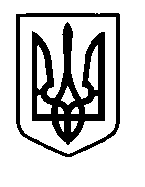 УКРАЇНАПрилуцька міська радаЧернігівська областьУправління освіти Про підсумки проведення першого туру всеукраїнського конкурсу «Учитель року-2021»На виконання наказів Міністерства освіти і науки України від 09.06.2020 №777 «Про проведення всеукраїнського конкурсу «Учитель року - 2021», Управління освіти і науки Чернігівської облдержадміністрації від 14.07.2020 № 193 «Про проведення всеукраїнського конкурсу «Учитель року - 2021»,  від 19.10.2020 №248 «Про організацію та проведення першого та другого турів всеукраїнського конкурсу «Учитель року - 2021», наказів управління освіти Прилуцької міської ради від 31.08.2020 № 136 «Про проведення першого туру всеукраїнського конкурсу «Учитель року - 2021» та від 30.10.2020 № 198 «Про організацію та проведення першого туру всеукраїнського конкурсу «Учитель року - 2021» з 12 по 17 листопада 2020 року в дистанційному режимі проведено перший зональний етап всеукраїнського конкурсу «Учитель року - 2021» (далі – Конкурс) у двох номінаціях: «Українська мова і література», «Трудове навчання». У конкурсі брали участь педагоги міста Прилуки, Прилуцького, Варвинського району, Срібнянської та Линовицької ОТГ. Конкурсанти проходили конкурсні випробування першого туру – «Дистанційний урок», «Майстер-клас», «Тестування».На підставі рішення журі першого (зонального) туру всеукраїнського конкурсу «Учитель року - 2021», що проходив в м. Прилуки,НАКАЗУЮ:Визнати переможцями першого туру конкурсу «Учитель року - 2021»: у номінації «Українська мова і література»:Волкову Наталію Іванівну, вчителя української мови та літератури   Линовицької загальноосвітньої школи І-ІІІ ступенів Линовицької селищної ради Прилуцького району Чернігівської області;у номінації «Трудове навчання»: Черепа Андрія Васильовича, вчителя трудового навчання Прилуцької загальноосвітньої школи І-ІІІ ступенів № 9 Прилуцької міської ради Чернігівської області.Визнати лауреатами першого туру конкурсу «Учитель року - 2021»: у номінації «Українська мова і література»: Балюх Ларису Миколаївну, вчителя української мова та літератури   Ладанської гімназії Прилуцької районної ради Чернігівської області;Верзу Людмилу Миколаївну, вчителя української мови та літератури   Дубовогаївської загальноосвітньої школи І-ІІІ ступенів Прилуцької районної ради Чернігівської області;у номінації «Трудове навчання»: Телуха Олександра Володимировича, вчителя трудового навчання Гриціївської загальноосвітньої школи І-ІІ ступенів Срібнянської селищної ради Чернігівської області;Демидченка Ігоря Валентиновича, вчителя трудового навчання Журавського закладу загальної середньої освіти І-ІІІ ступенів ім. Г.Ф. Вороного  Варвинського району Чернігівської області;Лозового Василя Борисовича, вчителя трудового навчання Прилуцької загальноосвітньої школи І-ІІІ ступенів № 12 Прилуцької міської ради Чернігівської області. Нагородити Грамотою управління освіти Прилуцької міської ради та комітету Прилуцької міської організації Профспілки працівників освіти і науки України переможця першого туру конкурсу «Учитель року – 2021» у номінації «Трудове навчання» Черепа Андрія Васильовича, вчителя трудового навчання Прилуцької загальноосвітньої школи І-ІІІ ступенів № 9 Прилуцької міської ради Чернігівської області.Нагородити Грамотою управління освіти Прилуцької міської ради лауреата першого туру конкурсу «Учитель року - 2021» в номінації «Трудове навчання» Лозового Василя Борисовича, вчителя трудового навчання Прилуцької загальноосвітньої школи І-ІІІ ступенів № 12 Прилуцької міської ради Чернігівської області.  КУ «Прилуцький центр ПРПП» Прилуцької міської ради (Чернякова С.М.):Вивчити досвід роботи переможця першого туру конкурсу «Учитель року - 2021» в номінації «Трудове навчання» Черепа Андрія Васильовича, вчителя трудового навчання Прилуцької загальноосвітньої школи І-ІІІ ступенів № 9 Прилуцької міської ради Чернігівської області та впроваджувати його в практику роботи закладів загальної середньої освіти міста.Висвітлити проведення Конкурсу в засобах масової інформації.Забезпечити належний рівень підготовки переможців на другий тур Конкурсу відповідно до умов його проведення.Надіслати інформацію про підсумки проведення першого туру та  подання на учасників другого туру Конкурсу в ЧОІППО імені К.Д. Ушинського на електронну адресу: koordinacia@ukr.net до 27.11.2020 року.6. Контроль за виконанням даного наказу залишаю за собою.В.о. начальника управління освіти		О.П. Колошко					 Підготувала:                                                           С.М.ЧерняковаПогодженоголовний спеціаліст, юрисконсульт:                                                        І.В.Мотуз 17 листопада 2020 р.НАКАЗм. Прилуки№ 214 